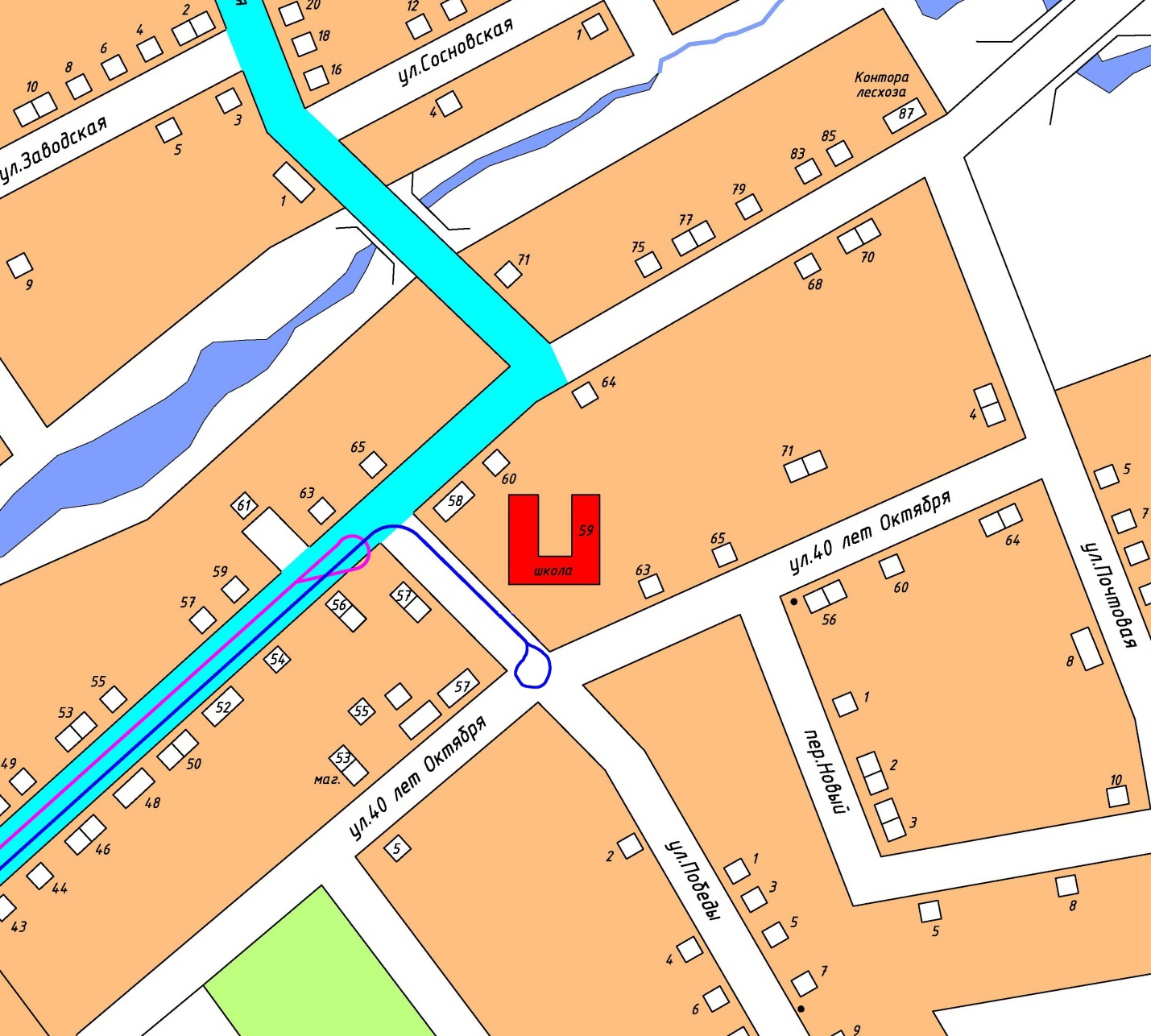 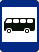 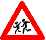 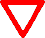 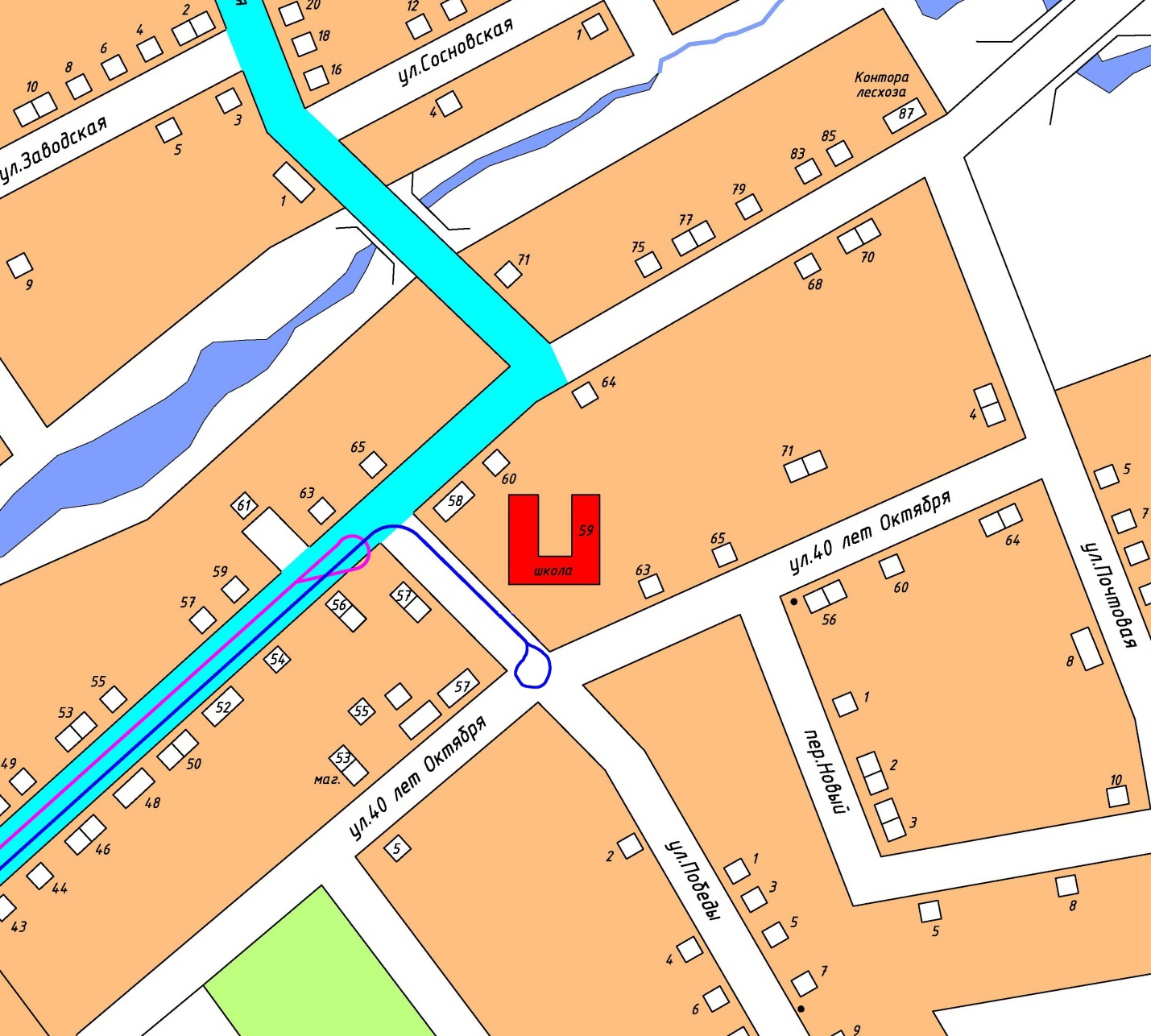 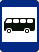 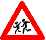 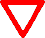 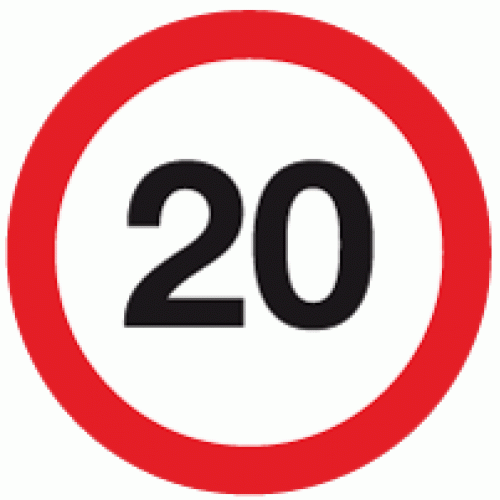 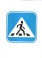 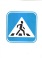 	              Пути движения детей		Знак «Дети»		Пути движения транспорта		Путь школьного автобуса			Остановка школьного автобуса	 Знак «Ограничение скорости 20 км\ч»               Административные и жилые здания              Здание школы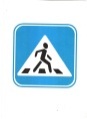 	Знак «Пешеходный переход»             Знак «Уступи дорогу»«СОГЛАСОВАНО»
Старший лейтенант полиции, ГИ РЭО ГИБДД____________  О.А. Мещеряков
«_____» ___________  20       г.Схема движения организации дорожного движения в районе МКОУ «Хмелевская СОШ»«УТВЕРЖДАЮ»
 И. о. директора МКОУ «Хмелевская СОШ»
____________  А.В. Качесова
«____»  __________ 20       г.  